Во исполнение требований Федерального закона от 27.07.2010 N 210-ФЗ "Об организации предоставления государственных и муниципальных услуг", постановления администрации муниципального района "Койгородский" от 14 сентября 2018 г. № 18/09 "Об утверждении "Порядка разработки административных регламентов предоставления муниципальных услуг",администрация МР «Койгородский» постановляет:1. Внести в постановление администрации МР «Койгородский» от 13.11.2018г. № 20/11 «Об утверждении административного регламента по предоставлению муниципальной услуги «Выдача разрешения на ввод объекта капитального строительства в эксплуатацию» изменения согласно приложению к настоящему постановлению. 2. Настоящее постановление вступает в силу со дня официального опубликования в информационном вестнике Совете и администрации МР «Койгородский». Руководитель администрации МР «Койгородский»     	                                                          Л.Ю.УшаковаПриложение к постановлению администрации МР «Койгородский»                                                                            от29 июля 2019 г. № 51/07 Изменения, вносимые в постановление администрации МР «Койгородский» от 13.11.2018г. № 20/11 «Выдача разрешения на ввод объекта капитального строительства в эксплуатацию»1. В подпункте 1.4.1 Приложения к постановлению исключить слова: «посредством государственной информационной системы Республики Коми «Портал государственных и муниципальных услуг (функций) Республики Коми» - pgu.rkomi.ru». 2. Абзацы 1 по 13 в пункте 2.5 Приложения к постановлению исключить.3. Абзац 8 в пункте 2.14 Приложения к постановлению исключить.4. В таблице 2.22. в строке 13 Приложения к постановлению добавить слово: невозможности», во втором столбце добавить слова: «Да (в полном объеме/ не в полном объеме)/нет».5. В таблице 2.22. в строке 15 в первом столбце Приложения к постановлению добавить слова: «Возможность (невозможность) получения услуги посредством запроса о предоставлении нескольких государственных и (или) муниципальных услуг в многофункциональных центрах предоставления государственных и муниципальных услуг, предусмотренного статьей 15.1 Федерального закона», 6. В таблице 2.22 в строке 15 во втором столбце Приложения к постановлению добавить слова: «да/нет»,7. В таблице 2.22 в строке 15 в третьем столбце Приложения к постановлению добавить слово: «да».8. В таблице 2.22 в строке 20 в первом столбце Приложения к постановлению добавить слово: «муниципальной».9. Подпункт 2.24. Приложения к постановлению изложить в новой редакции: «2.24. При обращении в электронной форме за получением муниципальной услуги заявление и прилагаемые нему документы подписываются тем видом электронной подписи, допустимость использования которых установлена федеральными законами, регламентирующими порядок предоставления муниципальной услуги.В случаях если указанными федеральными законами используемый вид электронной подписи не установлен, вид электронной подписи определяется в соответствии с критериями определения видов электронной подписи, использование которых допускается при обращении за получением государственных и муниципальных услуг, согласно постановлению Правительства Российской Федерации от 25 июня2012 г. № 634.В случае если при обращении в электронной форме за получением муниципальной услуги идентификация и аутентификация заявителя - физического лица осуществляются с использованием единой системы идентификации и аутентификации, то заявитель имеет право использовать простую электронную подпись при обращении в электронной форме за получением муниципальной услуги при условии, что при выдаче ключа простой электронной подписи личность физического лица установлена при личном приеме».10. Подпункт 2.25. Приложения к постановлению изложить в новой редакции: «2.25. Предоставление муниципальной услуги через МФЦ осуществляется по принципу «одного окна», в соответствии с которым предоставление муниципальной услуги осуществляется после однократного обращения заявителя с соответствующим заявлением, а взаимодействие МФЦ с органом, предоставляющим муниципальную услугу,  осуществляется без участия заявителя в соответствии с нормативными правовыми актами, порядком и сроками, установленными соглашением о взаимодействии между МФЦ и органом, предоставляющим муниципальную услугу.Заявление о предоставлении муниципальной услуги подается заявителем через МФЦ лично.  В МФЦ обеспечиваются:а) функционирование автоматизированной информационной системы МФЦ;б) бесплатный доступ заявителей к порталам государственных и муниципальных услуг (функций).в) возможность приема от заявителей денежных средств в счет уплаты государственной пошлины или иной платы за предоставление государственных и муниципальных услуг, взимаемых в соответствии с законодательством Российской Федерации;г) по запросу заявителя регистрация в федеральной государственной информационной системе «Единая система идентификации и аутентификации в инфраструктуре, обеспечивающей информационно-технологическое взаимодействие информационных систем, используемых для предоставления государственных и муниципальных услуг в электронной форме на безвозмездной основе.Порядок предоставления муниципальной услуги через МФЦ с учетом принципа экстерриториальности определяется Соглашением о взаимодействии».11. Пункты 3.1., 3.2. Приложения к постановлению изложить в новой редакции: «3.1 Перечень административных процедур (действий) при предоставлении государственных услуг в электронной форме:1) подача запроса о предоставлении муниципальной услуги и иных документов, необходимых для предоставления муниципальной услуги, и прием таких запроса о предоставлении муниципальной услуги и документов; 2) направление специалистом межведомственных запросов в органы государственной власти, органы местного самоуправления и подведомственные этим органам организации в случае, если определенные документы не были представлены заявителем самостоятельно;3) принятие решения о предоставлении (решения об отказе в предоставлении) муниципальной услуги;4) уведомление заявителя о принятом решении, выдача заявителю результата предоставления муниципальной услуги.3.2. Предоставление в установленном порядке информации заявителям и обеспечение доступа заявителей к сведениям о муниципальной услуге, порядке ее предоставления, по иным вопросам, связанным с предоставлением муниципальной услуги, в том числе о ходе предоставления муниципальной услуги, указано в пункте 1.4 настоящего Административного регламента».12. Наименование подраздела 3 Приложения к постановлению изложить в новой редакции: «Подача запроса о предоставлении муниципальной услуги и иных документов, необходимых для предоставления муниципальной услуги, и прием таких запроса о предоставлении муниципальной услуги и документов».13. В 1 абзаце  пункта 3.3. Приложения к постановлению заменить слово: «поступление» на  «подача», добавить слова: «в форме электронного документа с использованием Портала государственных и муниципальных услуг (функций) Республики Коми и (или) Единого портала государственных и муниципальных услуг (функций)».14. Абзацы  с 2 по 4 в пункте 3.3. Приложения к постановлению изложить в новой редакции: «Заявитель может направить запрос и документы, указанные в пунктах 2.6, 2.10 настоящего Административного регламента (в случае, если заявитель представляет документы, указанные в пункте 2.10 настоящего Административного регламента по собственной инициативе) в электронном виде посредством отправки интерактивной формы запроса, подписанного соответствующим типом электронной подписи, с приложением электронных образов необходимых документов через личный кабинет Портала государственных и муниципальных услуг (функций) Республики Коми и (или) Единого портала государственных и муниципальных услуг (функций). Идентификация заявителя обеспечивается электронным идентификационным приложением с использованием соответствующего сервиса единой системы идентификации и аутентификации.При направлении документов через Портал государственных и муниципальных услуг (функций) Республики Коми и (или) Единый портал государственных и муниципальных услуг (функций) днем получения запроса на предоставление муниципальной услуги является день регистрации запроса на Портале государственных и муниципальных услуг (функций) Республики Коми и (или) Едином портале государственных и муниципальных услуг (функций)».15. Абзацы со 5 по 11 пункта 3.3 Приложения к постановлению исключить.16. В абзаце 12 пункта 3.3 Приложения к постановлению исключить  слово: «МФЦ».17. В абзаце 18 пункта 3.3 Приложения к постановлению добавить слова: «(или решение об отказе в приеме документов, при наличии оснований, перечисленных в пункте 2.12 Административного регламента)»;18. В абзаце 19 пункта 3.3 Приложения к постановлению добавить слова: «(или возвращает заявителю документы (в случае принятия решение об отказе в приеме документов) с указанием причин отказа)»;19. В абзаце 20 пункта 3.3 Приложения к постановлению добавить слова: «(или расписку об отказе в приеме  документов с указанием причин отказа)»;20. В абзаце 21,22 пункта 3.3 Приложения к постановлению изложить в новой редакции: «з) информирует заявителя о ходе выполнения запроса о предоставлении муниципальной услуги.Уведомление о приеме документов (или уведомление об отказе в приеме документов с возвращаемыми документами) направляется заявителю не позднее дня, следующего за днем поступления запроса и документов, способом, который использовал (указал) заявитель при заочном обращении».21. Подпункты 3.3.1.-3.3.4. Приложения к постановлению изложить в новой редакции:  «3.3.1. Критерием принятия решения о приеме документов либо решения об отказе в приеме документов является наличие запроса и прилагаемых к нему документов.3.3.2. Максимальный срок исполнения административной процедуры составляет 1 рабочий день со дня поступления запроса от заявителя о предоставлении муниципальной услуги. 3.3.3. Результатом административной процедуры является одно из следующих действий: - прием и регистрация в Органе запроса и документов, представленных заявителем, их передача специалисту Органа, ответственному за принятие решений о предоставлении муниципальной услуги;- отказ в приеме документов;- прием и регистрация в Органе запроса и документов, представленных заявителем, и их передача специалисту Органа, ответственному за межведомственное взаимодействие (в случае, если заявитель самостоятельно не представил документы, указанные в пункте 2.10 настоящего Административного регламента). Результат административной процедуры фиксируется в системе электронного документооборота специалистом Органа, МФЦ, ответственным за прием документов.3.3.4. Иные действия, необходимые для предоставления муниципальной услуги, в том числе связанные с проверкой действительности усиленной квалифицированной электронной подписи заявителя, использованной при обращении за получением муниципальной услуги:»22. Пункт 3.4. Приложения к постановлению изложить в новой редакции: «3.4. Направление специалистом межведомственных запросов в органы государственной власти, органы местного самоуправления и подведомственные этим органам организации в случае, если определенные документы не были представлены заявителем самостоятельно осуществляется в порядке, указанном в пункте 3.16 настоящего Административного регламента».23. Пункт 3.5. Приложения к постановлению изложить в новой редакции: «3.5. Принятие решения о предоставлении (об отказе в предоставлении) муниципальной услуги осуществляется в порядке, указанном в пункте 3.17 настоящего Административного регламента».24. В 1,2 абзаце пункта 3.6 Приложения к постановлению исключить слово: «МФЦ».25. Абзацы 3,4 пункта 3.6. Приложения к постановлению исключить.26. Абзац 1 подпункта 3.6.1. Приложения к постановлению изложить в новой редакции: «Критерием принятия решения о направлении результата муниципальной услуги является готовность решения».27. В 3 абзаце пункта 5.2. Приложения к постановлению изменить слова: «соответствующих услуг в полном объеме  в порядке» на «соответствующей муниципальной услуги в полном объеме и в порядке».28. В 6 абзаце пункта 5.2. Приложения к постановлению исключить слова: «Федерального закона».29. В 6 абзаце пункта 5.2. Приложения к постановлению добавить  слова: «от 27 июля 2010 г. № 210-ФЗ «Об организации предоставления государственных и муниципальных услуг».30. В 10 абзаце пункта 5.2. Приложения к постановлению исключить слова: «Федерального закона».31. В 11 абзаце пункта 5.2. Приложения к постановлению исключить слова: «Федерального закона».Администрациямуниципального района“Койгородский ”Администрациямуниципального района“Койгородский ”Администрациямуниципального района“Койгородский ”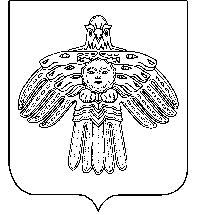 “Койгорт ”муниципальнй районсаадминистрация“Койгорт ”муниципальнй районсаадминистрация“Койгорт ”муниципальнй районсаадминистрацияПОСТАНОВЛЕНИЕШУÖМот29 июля2019 г.№№51/07	с. Койгородок	с. Койгородок	с. КойгородокО внесении изменений в постановление администрации МР «Койгородский» от 13 ноября 2018 года № 20/11 «Об утверждении административного регламента по предоставлению муниципальной услуги  «Выдача разрешения на ввод объекта капитального строительства в эксплуатацию»